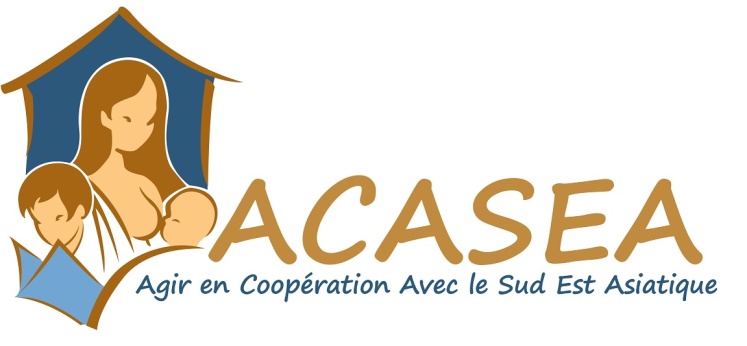 Hôtel de ville, 1 place Lemarinier, 14150 OUISTREHAMSite Web : acasea.frCourriel : acasea14@yahoo.comBULLETIN D’ADHÉSION 2018/2019Montant de l’adhésion : 20 € par anNom :							Prénom :Adresse :Ville :Code postal :Courriel : Date :Signature :Bulletin et chèque à l’ordre de l’ACASEA à retourner au siège social.